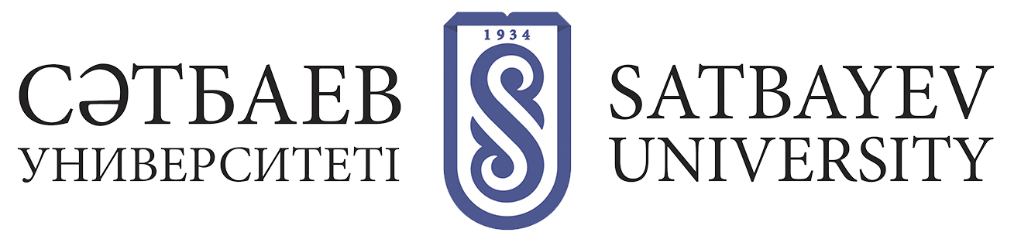 Магистранттарды бос білім беру гранттарына ауыстыруЖоғары немесе жоғары оқу орнынан кейінгі білім алу процесінде босаған бос білім беру гранттары (бұдан әрі – босаған гранттар) білім беру бағдарламаларының топтары бойынша ақылы негізде оқитын магистранттарға конкурстық негізде беріледі.Конкурс Білім беру грантын беру туралы куәлікті бере отырып, үлгерімнің GPA орташа балы негізінде аралық аттестаттау нәтижелері бойынша өткізіледі.Ашық конкурс туралы хабарландыру босаған бос білім беру гранттарының саны көрсетіле отырып, университеттің сайтына (білім беру порталында) орналастырылады.GPA үлгерімінің орташа балының көрсеткіштері бірдей болған жағдайда барлық оқу кезеңіндегі бағалары ескеріледі, тек А, А- ("өте жақсы"), содан кейін – А, А- ("өте жақсы") - В+, В, В–, С+ ("жақсы") дейінгі бағалары бар, бұдан әрі-аралас бағалары бар магистранттар басым құқыққа ие болады.Жоғары және (немесе) жоғары оқу орнынан кейінгі білім алу процесінде босаған бос білім беру гранттарын беру жазғы және қысқы каникул кезеңінде конкурстық негізде бос орындарға мынадай тәртіппен жүзеге асырылады:1) ақылы негізде білім алатын магистрант ректордың атына білім беру гранты бойынша одан әрі оқуға өтініш береді;2) келіп түскен өтініштер Ғылыми кеңестің отырысында қаралады;3) Университет Ғылыми кеңестің шешімі негізінде ағымдағы жылдың белгіленген  мерзімде бос білім беру гранттарына ауысу үшін үміткерлердің тізімін білім беру саласындағы уәкілетті органға шешім қабылдау үшін жіберіледі.Тізімге магистранттың өтінішінің көшірмесі, Ғылыми кеңестің шешімі, магистранттың транскрипті, оның жеке басын куәландыратын құжаттың көшірмесі және университеттен шығарылған білім беру гранты иегерінің куәлігі (түпнұсқа) қоса беріледі;4) білім беру саласындағы уәкілетті орган түскен құжаттарды мамандықтар, оқу нысандары мен мерзімдері бөлінгенде, түскен жылын ескере отырып қарайды және мәселе оң шешілген жағдайда білім беру грантын беру туралы бұйрық шығарады;5) білім беру саласындағы уәкілетті органның бұйрығы негізінде білім беру грантын беру туралы куәлік рәсімделеді;6) білім беру грантын беру туралы берілген куәліктің негізінде Ректор білім беру гранты бойынша одан әрі оқуға бұйрық шығарады.